Simac Technik ČR, a.s. 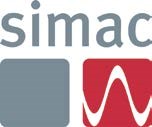 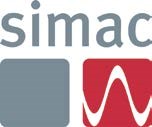 Sídlo Pobočka Brno Radlická 740/113c Traťová 574/1 158 00 Praha 5, ČR  619 00 Brno Tel.: (+420) 283 061 281 Tel.: (+420) 545 423 571 Fax: (+420) 283 061 280 Fax: (+420) 545 423 570 IČ: 63079496 DIČ: CZ63079496 B 3190 vedená u MS v Praze ČSOB 8010-616133653/0300 http://www.simac.cz  e-mail: info@simac.cz Kupní smlouva číslo kupujícího:  	      číslo prodávajícího: PSYCH025 uzavřená níže uvedeného dne, měsíce a roku ve smyslu zákona č. 89/2012 Sb., občanský zákoník, ve znění pozdějších předpisů (dále „NOZ“) Psychiatrická nemocnice Bohnice Ústavní 91/7, 181 02 Praha 8 IČ:  	 	 	00064220 DIČ:   	 	CZ00064220 Zastoupena: 	 	MUDr. Martin Hollý, MBA, ředitel Bankovní spojení: 	Česká národní banka Č. účtu: 	  	16434081/0710 dále jen „kupující“ a    	 	 Simac Technik ČR, a.s. Radlická 740/113c, 158 00 Praha 5 vložka 3190 dále jen „prodávající“ v souladu s ustanovením § 2079 a násl. NOZ  uzavírají tuto smlouvu: 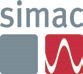 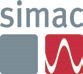 Důvěrný dokument PŘEDMĚT SMLOUVY  1.1	Předmětem této smlouvy je dodávka Maintenance pro switche, specifikovaného v příloze č. 1 této smlouvy (dále také jen „služba“). 1.2 Kupující se zavazuje za službu zaplatit prodávajícímu cenu stanovenou v článku č. 3 a podle podmínek dohodnutých v této smlouvě. TERMÍN A MÍSTO PLNĚNÍ  2.1 Prodávající se zavazuje dodat službu  dle specifikace uvedené v Příloze č. 1 této smlouvy nejpozději do 1 měsíce po uzavření této smlouvy oběma smluvními stranami. 2.2 	Místem dodání služby  je provozovna kupujícího na adrese: Ústavní 91/7, 181 02 Praha 8. CENA A PLATEBNÍ PODMÍNKY 3.1 Kupující se zavazuje zaplatit prodávajícímu za dodání služby dle smlouvy cenu stanovenou dohodou, jejíž výše činí 121 540,77 Kč  bez DPH (slovy: „ jedno sto dvacet jedna tisíc pět set čtyřicet korun českých sedmdesát sedm haléřů “). DPH bude připočtena ve výši a v případech stanovených obecně závaznými právními předpisy. 3.2 	Cena je stanovena jako konečná. 3.3 	Podrobná cenová kalkulace je Přílohou č. 1 této smlouvy. 3.4 Cena je splatná v termínech uvedených v těchto termínech: 14 dnů. Podkladem pro placení je daňový doklad (faktura) vystavený prodávajícím.  3.5 Daňový doklad (faktura) bude prodávajícím vystaven, v souladu s ustanovením § 28 zákona č. 235 / 2004  Sb. o dani z přidané hodnoty ve znění pozdějších předpisů, nejpozději do 15 dnů od data uskutečnění zdanitelného plnění. Splatnost faktury je stanovena na 14 dní ode dne jejího vystavení.  3.6 Datem uskutečnění zdanitelného plnění ve vztahu upraveném touto kupní smlouvou je datum dodání služby. Datem dodání služby se rozumí datum dodání všech ve smlouvě definovaných položek provedené a potvrzené předávacím protokolem podepsaným zástupci obou smluvních stran.  3.7 	Cena se považuje za zaplacenou v okamžiku jejího připsání na účet prodávajícího. ZÁRUKA  4.1	Prodávající poskytuje záruku ve výši  12 měsíců. 4.2 	Záruka začíná dnem podpisu dodacího listu oběma smluvními stranami. 4.3 Záruka se vztahuje na vady materiálu, funkční vady nebo vady vzniklé při výrobě. Obsahem záruky je závazek prodávajícího takovou vadu bezplatně odstranit, vyskytne-li se vada během záruční doby při dodržení záručních podmínek. 4.4 Záruka se nevztahuje na poruchy a vady, které byly způsobeny neodbornou obsluhou a údržbou, živelnou pohromou nebo jinou událostí mimo vůli stran, nedodržením návodu od výrobce nebo pokynů prodávajícího, nedodržením provozních podmínek nebo jakýmkoliv jiným způsobem, než obvyklým provozem resp. používáním  v souladu s Přílohou č.1, s  účelem  a specifikacemi zařízení, s návody od výrobce a s pokyny prodávajícího uvedenými v této smlouvě nebo jinak. 4.5 Po dobu záruční lhůty je kupující povinen využívat zařízení výlučně v souladu s jeho posláním a příslušnými technickými podmínkami. Případná technická zlepšení nebo úpravy může kupující vykonat jen na základě výslovného písemného souhlasu prodávajícího. Na vady a poruchy vzniklé v souvislosti s užíváním zařízení v rozporu s jeho posláním nebo příslušnými technickými podmínkami se záruka nevztahuje. 4.6 Reklamace obsahující popis vady budou prodávajícímu předávány písemně v listinné podobě nebo faxem, podepsané osobami oprávněnými jednat jménem kupujícího, a to  na kontaktní údaje prodávajícího  uvedené v záhlaví tohoto dokumentu, a nejsou-li v záhlaví kontaktní údaje uvedeny, bude reklamace doručena  poštou nebo osobně na adresu sídla prodávajícího.   4.7 	Dodavatel poskytuje zadavateli po dobu trvání záruky všechny relevantní SW releases a verze SW nabízené výrobcem tak, aby dodané řešení vyhovovalo zadání zadavatele a fungovalo bez závad. Dodavatel bude zadavatele informovat o nových SW verzích a funkčnostech, které mohou rozšiřovat dodané řešení způsobem, který zadavatel shledá ve shodě s potřebami dalšího rozvoje dodaného řešení. Dodavatel získá potřebné SW produkty legálním způsobem za podmínek stanovených výrobcem zařízení. 4.8 Dodavatel řádným způsobem uzavře dohodu o podpoře s výrobcem zařízeni tak, aby v případě závady na dodaných zařízeních, kterou není dodavatel schopen sám odstranit, bylo možné závadu eskalovat přímo k výrobci zařízeni. Zároveň dodavatel zajistí zadavateli přistup k dokumentaci výrobce zařízení a znalostní bázi, kterou výrobce v rámci své podpory poskytuje. 4.9 Dodavatel zajistí dostupnost náhradních dílů od výrobce a dostupnost vlastní podpory pro dodané řešení za podmínek specifikovaných zadavatelem. SMLUVNÍ POKUTY 5.1	V případě prodlení s dodáním služby zaviněného prodávajícím zaplatí prodávající kupujícímu smluvní pokutu ve výši 0,05% z celkové ceny služby vč. DPH za každý započatý den prodlení. 5.2 V případě prodlení s kteroukoliv platbou dle této smlouvy z důvodů na straně kupujícího zaplatí kupující prodávajícímu smluvní pokutu ve výši 0,05% z dlužné částky za každý započatý den prodlení. 5.3 	Smluvní pokuty jsou splatné 15 dnů ode dne doručení písemné odůvodněné výzvy straně povinné. TRVÁNÍ SMLOUVY 6.1 Smlouva může být ukončena písemnou dohodou stran nebo odstoupením ze zákonných důvodů nebo z důvodů v této smlouvě výslovně uvedených. Oznámení o odstoupení musí být písemné  a musí být doručeno druhé straně na poštovní adresu uvedenou v této smlouvě.  6.2 Strany vylučují aplikaci ust. § 1978 odst. 2 NOZ, tedy marné uplynutí dodatečné lhůty k plnění není samo o  sobě odstoupením od smlouvy, jakož i aplikaci ust. § 1980 NOZ, tedy kterýkoliv závazek kterékoliv ze stran nezaniká počátkem prodlení, i když byla sjednána přesná doba plnění.   6.3 Je-li vada služeb podstatným porušením této smlouvy  (§ 2106 NOZ), je kupující  oprávněn odstoupit od smlouvy pouze v případě, že se jedná o vadu neodstranitelnou.  6.4 Prodlení kupujícího se splátkou kupní ceny nebo zálohou na ni zakládá právo prodávajícího od smlouvy odstoupit a zrušit dodanou službu bez ohledu na výši dané splátky či zálohy.  6.5 Ukončení smlouvy se nedotýká nároku na náhradu škody, úhradu smluvní pokuty, ujednání o rozhodném právu a způsobu řešení sporů a dalších ustanovení, která podle svého znění nebo účelu mají zůstat účinná i po ukončení smlouvy. ZÁVĚREČNÁ USTANOVENÍ 7.1 Změny, doplňky a jednání směřující k ukončení smlouvy (např. odstoupení) musí být vždy písemné v listinné podobě. Ostatní komunikace stran při plnění této smlouvy bude rovněž písemná, ale může probíhat i elektronickými prostředky ( e-mail - bez nutnosti tzv. kvalifikovaného podpisu, fax). Strany prohlašují, že jejich záznamy vedené o právních jednáních v elektronické formě jsou spolehlivé, provádějí se systematicky a jsou chráněny proti změnám. V pochybnostech se má za to, že elektronickými adresami stran jsou : Za prodávajícího : sales@simac.cz Za kupujícího : ……. Vyžádá-li si to kterákoliv ze stan, je druhá strana povinna bez zbytečného odkladu potvrdit obsah jednání učiněného elektronicky též v listinné podobě s podpisy osob oprávněných jednat jejím jménem.  7.2 Maximální výše náhrady škody ze strany prodávajícího se rovná ceně služby dodávané na základě této smlouvy, ve výši bez DPH, nejvýše však 121 540,77 Kč (slovy : jedno sto dvacet jedna tisíc pět set čtyřicet korun českých sedmdesát sedm haléřů). 7.3 Neplatnost některého smluvního ustanovení nemá za následek neplatnost celé smlouvy, pokud se nejedná o skutečnost, se kterou zákon spojuje takové  účinky. Pokud dojde k takové změně obecně závazných právních předpisů, od níž není možné se dohodou stran odchýlit, bude příslušné ustanovení této smlouvy, kterého se změna týká upraveno v souladu s touto změnou a tak, aby byl co nejvíce zachován smysl a účel ustanovení nahrazovaného, přičemž ostatní smluvní ujednání zůstávají v platnosti, pokud by z dohody smluvních stran, nebo z povahy změny nevyplývalo něco jiného.  7.4 Strany se zavazují řešit veškeré spory plynoucí z této smlouvy nejprve vlastním smírným  jednáním  nebo mediací podle zákona č. 202/2012 Sb., a teprve v případě neúspěchu vlastních  jednání nebo mediace spor předložit k rozhodnutí příslušnému soudu. Pro případy, u nichž české právo umožňuje volbu místně příslušného soudu, strany volí soud se sídlem v Praze.  7.5 	Tato smlouva se řídí českým právem s vyloučením kolizních norem mezinárodního práva soukromého, 7.6 Tato smlouva sestává z 11 stran a je vyhotovena ve dvou exemplářích, z nichž každým má sílu originálu a každá ze smluvních stran obdrží po jednom. 7.7 	Prodávající i kupující souhlasí s tím, že veškeré přílohy smlouvy jsou její  součástí.  Příloha č.1 – seznam switchů pro maintenance 7.8 Smluvní strany prohlašují, že si tuto smlouvu přečetly, že rozumí jejímu obsahu, souhlasí s ním, a dále prohlašují, že tuto smlouvu neuzavřely v tísni, ani za jiných nápadně nevýhodných podmínek. 	V  dne       	 	 	 	V Praze dne  Příloha č.1 - seznam switchů pro maintenance 		Strana 10 z 11Strana 11 z 11IČ:  	 	 63079496 DIČ:   	 CZ 63079496 Zastoupena:    Ing. Dušan Bruoth – předseda představenstva Ing. Jaroslav Štefl – člen představenstva Ing. Martin Jireček – člen představenstva Jménem společnosti jednají vždy dva členové představenstva společně. Bankovní spojení: ČSOB, hlavní pobočka Praha2 Č. účtu: 	 8010-616133653/0300 Zapsán: v obchodním rejstříku vedeném Městským soudem v Praze, oddíl B., Za kupujícího:  Za prodávajícího: . ............................................................. ............................................................................ Simac Technik ČR, a.s. ............................................................. ............................................................................ Simac Technik ČR, a.s. Položka  Sér. číslo Typ Servisní program výrobce Servisní období Cena bez DPH DPH 21% Cena s DPH 1 FCW1907A22N WS-C2960X-48LPS-L CON-PSRT-WSC248SL 12 měsíců 2 872,45 Kč 603,21 Kč 3 475,66 Kč 2 FOC1906S6CE WS-C2960X-48LPS-L CON-PSRT-WSC248SL 12 měsíců 2 872,45 Kč 603,21 Kč 3 475,66 Kč 3 FCW1921B10Y WS-C2960X-24PS-L CON-PSRT-WSC224SL 12 měsíců 1 637,98 Kč 343,98 Kč 1 981,96 Kč 4 FCW1921B12H WS-C2960X-24PS-L CON-PSRT-WSC224SL 12 měsíců 1 637,98 Kč 343,98 Kč 1 981,96 Kč 5 FXS1652Q171 WS-C4510R+E CON-PSRT-C4510R+E 12 měsíců 42 827,88 Kč 8 993,85 Kč 51 821,73 Kč 6 FXS1939Q3UQ WS-C4510R+E CON-PSRT-C4510R+E 12 měsíců 42 827,88 Kč 8 993,85 Kč 51 821,73 Kč 7 FOC1917X0FE WS-C3850-48P CON-PSRT-WSC48PWS 12 měsíců 8 328,28 Kč 1 748,94 Kč 10 077,22 Kč 8 FOC1710V15N WS-C3850-24T CON-PSRT-WSC384TL 12 měsíců 3 131,43 Kč 657,60 Kč 3 789,03 Kč 9 FCW1819C088 WS-C3850-24T CON-PSRT-WSC384TL 12 měsíců 3 131,43 Kč 657,60 Kč 3 789,03 Kč 10 FCW1849A591 WS-C2960+24TC-L CON-PSRT-WSC296TC 12 měsíců 638,29 Kč 134,04 Kč 772,33 Kč 11 FCW1849A58T WS-C2960+24TC-L CON-PSRT-WSC296TC 12 měsíců 638,29 Kč 134,04 Kč 772,33 Kč 12 FCW1849A58N WS-C2960+24TC-L CON-PSRT-WSC296TC 12 měsíců 638,29 Kč 134,04 Kč 772,33 Kč 13 FCW1849A563 WS-C2960+24TC-L CON-PSRT-WSC296TC 12 měsíců 638,29 Kč 134,04 Kč 772,33 Kč 14 FCW1849A58L WS-C2960+24TC-L CON-PSRT-WSC296TC 12 měsíců 638,29 Kč 134,04 Kč 772,33 Kč 15 FCW1849A592 WS-C2960+24TC-L CON-PSRT-WSC296TC 12 měsíců 638,29 Kč 134,04 Kč 772,33 Kč 16 FCW1849A596 WS-C2960+24TC-L CON-PSRT-WSC296TC 12 měsíců 638,29 Kč 134,04 Kč 772,33 Kč 17 FCW1849A58Q WS-C2960+24TC-L CON-PSRT-WSC296TC 12 měsíců 638,29 Kč 134,04 Kč 772,33 Kč 18 FCW1849A58X WS-C2960+24TC-L CON-PSRT-WSC296TC 12 měsíců 638,29 Kč 134,04 Kč 772,33 Kč 19 FOC1744Y5R6 WS-C2960C-12PC-L CON-PSRT-C296012P 12 měsíců 560,08 Kč 117,62 Kč 677,70 Kč 20 FOC1744Y5QG WS-C2960C-12PC-L CON-PSRT-C296012P 12 měsíců 560,08 Kč 117,62 Kč 677,70 Kč 21 FOC1744Y5RG WS-C2960C-12PC-L CON-PSRT-C296012P 12 měsíců 560,08 Kč 117,62 Kč 677,70 Kč 22 FOC1744Y5QH WS-C2960C-12PC-L CON-PSRT-C296012P 12 měsíců 560,08 Kč 117,62 Kč 677,70 Kč Položka  Sér. číslo Typ Servisní program výrobce Servisní období Cena bez DPH DPH 21% Cena s DPH 23 FOC1743Y4AS WS-C2960C-8PC-L CON-PSRT-C296C8PC 12 měsíců 536,01 Kč 112,56 Kč 648,57 Kč 24 FOC1743Y4BB WS-C2960C-8PC-L CON-PSRT-C296C8PC 12 měsíců 536,01 Kč 112,56 Kč 648,57 Kč 25 FOC1743Y2W6 WS-C2960C-8PC-L CON-PSRT-C296C8PC 12 měsíců 536,01 Kč 112,56 Kč 648,57 Kč 26 FOC1743Y484 WS-C2960C-8PC-L CON-PSRT-C296C8PC 12 měsíců 536,01 Kč 112,56 Kč 648,57 Kč 27 FOC1743Y2YL WS-C2960C-8PC-L CON-PSRT-C296C8PC 12 měsíců 536,01 Kč 112,56 Kč 648,57 Kč 28 FOC1743Y2U1 WS-C2960C-8PC-L CON-PSRT-C296C8PC 12 měsíců 536,01 Kč 112,56 Kč 648,57 Kč 29 FOC1743Y4AW WS-C2960C-8PC-L CON-PSRT-C296C8PC 12 měsíců 536,01 Kč 112,56 Kč 648,57 Kč 30 FOC1743Y2UH WS-C2960C-8PC-L CON-PSRT-C296C8PC 12 měsíců 536,01 Kč 112,56 Kč 648,57 Kč Cena Celkem 121 540,77 Kč 25 523,54 Kč 147 064,31 Kč 25 523,54 Kč 147 064,31 Kč 